ASSUMPTION OF THE VIRGIN MARY UKRAINIAN ORTHODOX CHURCHECUMENICAL PATRIARCHATE OF CONSTANTINOPLE AND NEW ROME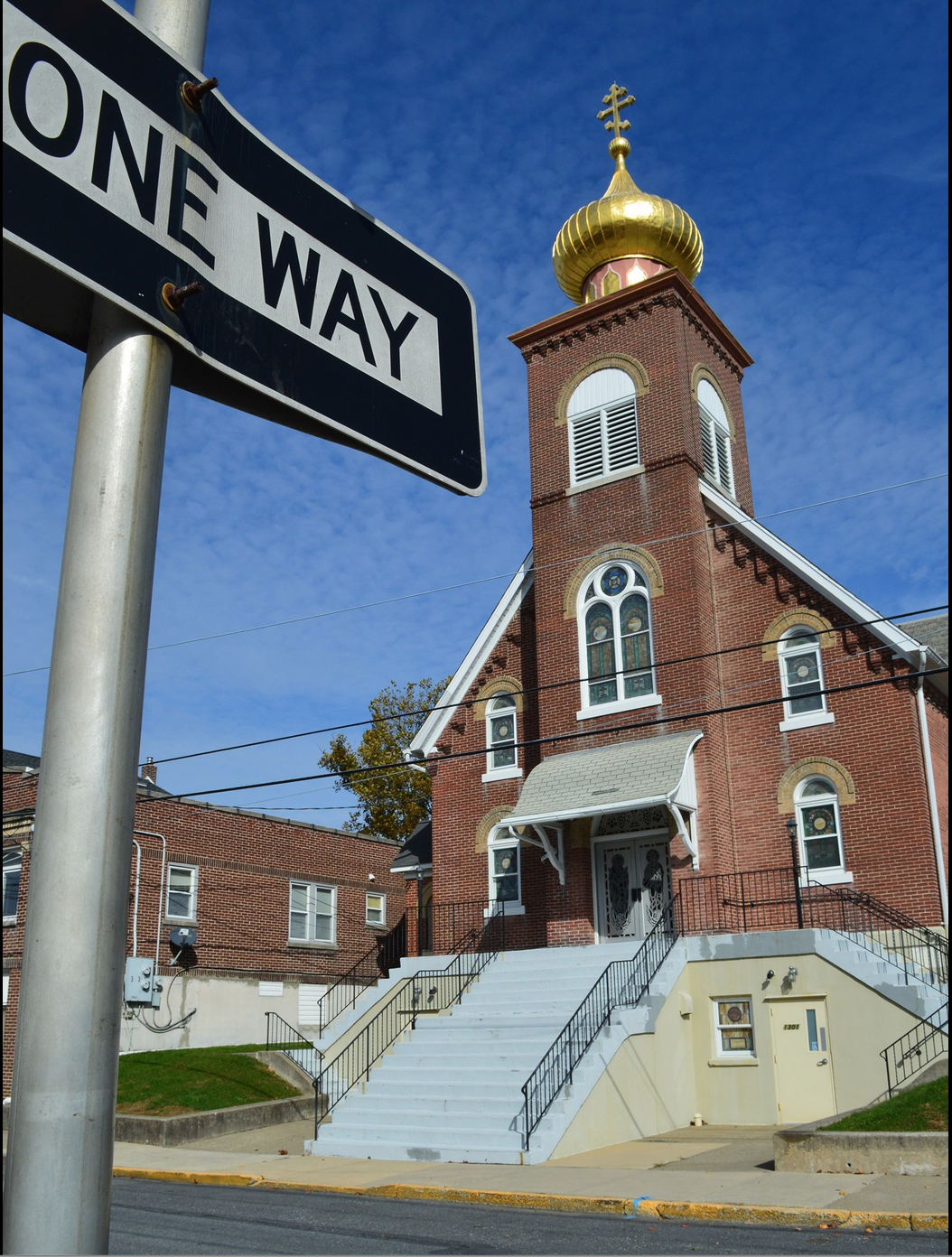 1301 Newport Avenue, Northampton, Pennsylvania 18067Rev. Fr. Oleg Kravchenko, RectorProtodeacon Mikhail Sawarynski, AttachedWebsites:	holyassumption.org and ukrainianorthodoxchurchusa.orgFacebook:	Assumption of the Virgin Mary Ukrainian Orthodox ChurchYouTube:	AVM UOC ChurchContacts:	Fr. Oleg Kravchenko - (484) 834-7261; olegkravchenko2212@gmail.comProtodeacon Mikhail – (H) (610) 262-3876); pravoslavni@rcn.comOffice – (610) 262-2882; avmuoc@gmail.comWebmaster, John Hnatow – john.hnatow@gmail.comClick HERE for Prayer in Time of Corona VirusTune in to our news, announcements, and online Facebook Livestream Liturgies HERE!LET’S PRAY FOR THE PEACE IN UKRAINE!Sun. 02 Oct.	SIXTEENTH SUNDAY AFTER PENTECOST. TONE 7. SUNDAY after the EXALTATION of the HOLY CROSS. Martyrs TROPHIMUS, SABBATIUS, &   DORYMEDON (276). Martyr ZOSIMAS, hermit of Cilicia (4th C.) THEODORE, Prince of Smolensk & Yaroslavl & his children, DAVID & CONSTANTINE (1299) Blessed IHOR, Prince of Chernihiv (1147)                                                      	Epistles: Galatians: 2:16-20  &  2nd Corinthians 6: 1-10                       Gospels: Mark 8:34-9:1  &  Matthew 25: 14-30                       Today is the beginning of Sunday SchoolLiturgical Meneion & Scripture Readings Mon. 03 Oct.	Great-martyr Eustathius Placidas, his wife and their children (118). Eph. 1:22–2:3	Lk. 3:19-22Tue. 04 Oct.	Apostle Quadratus of the Seventy (130). Hieromartyr Hypatius. Eph. 2:19–3:7	Lk. 3:23–4:16:30 PM	Moleben for Ukraine (Our church). Wed. 05 Oct.	Prophet Jonah (9th c. B.C.). St. Peter the Tax-collector (6th c.).Eph. 3:8-21	Lk. 4:1-15Parish outing to the Sight and Sound Theater in Lancaster (12:00 PM – gathering on the Parish’s parking lot. Thu. 06 Oct.	The Conception of the Honorable, Glorious Prophet and Forerunner John.Eph. 4:14-19	Lk. 4:16-22Fri. 07 Oct.	Holy Protomartyr and Equal-to-the-Apostles Thecla of Iconium (1st c.). Eph. 4:17-25	Lk. 4:22-30Sat. 08 Oct.	Ven. Euphrosyne, nun, of Alexandria (445).1 Cor. 14:20-25	Lk. 4:31-365:00 PM	Great Vespers. Sun. 09 Oct.	09:00 AM Divine Liturgy. PROPERS FOR THE LITURGY OF ST. JOHN CHYRSOSTOMTropar of the Resurrection, Tone 7. By Your Cross, You destroyed Death. To the Thief, You opened Paradise. For the Myrrh-bearers, You changed weeping into joy. Christ God, You commanded Your disciples to proclaim that You are risen, granting the world great mercy.     Tropar of the Feast of the Cross, Tone 1. Lord, save Your people and bless Your inheritance. Grant victory to Orthodox Christians over their enemies. And by Your Cross, preserve Your Community.      Tropar of the Holy Martyrs, Tone 8. God praised in Trinity has glorified a trinity of martyrs; Trophimus, Sabbatius and Dorymedon. By their faith, they overthrew the adversary. Through their prayers, O Christ our God, have mercy on us.      Kondak of the Resurrection, Tone 7. The dominion of death can no longer hold humanity captive, for Christ, descended shattering and destroying its power. Hell is bound while the prophets rejoice with one voice. The Savior has come to those in faith, saying: “Enter, you faithful, into the Resurrection.”Glory… Kondak of the Holy Martyrs, Tone 8. As the foundation of athletes and the confirmation of piety, the Church honors and glorifies your brilliant suffering, wise and glorious Trophimus, ever-praised and blessed athlete. Together with your fellow sufferers, ask cleansing for those who hymn you, for you are invincible.Now and ever… Kondak of the Feast of the Cross, Tone 4. Christ God, as You were voluntarily raised on the Cross, grant Your bounties to the new Nation bearing Your Name. Make all Your devout faithful glad through Your Power, granting them victory over their enemies through the invincible trophy, Your Weapon of Peace.     Prokimen Tone 7. Exalt the Lord, our God and worship at His footstool for He is Holy.  Verse: The Lord reigns, let the people exult.Epistles:  Galatians 2:16-20 & 2 Corinthians 6:1-10 Alleluia Tone 1. Remember Your congregation which You have gathered up from old.  God is our King of old. He has fashioned salvation in the midst of the earth.   Gospels: Mark 8:34-9:1 & Matthew 25:14-30Instead of “It is right in truth…” Magnify my soul, the Most Precious Cross of the Lord. Irmos, Tone 8. You are the Mystical Paradise, Birth-Giver of God, in which Christ blossomed. Through Him the life bearing wood of the Cross was planted on the earth. Now at its exaltation, as we venerate it, we magnify you.    Communion Hymn:  Praise the Lord from the Heavens. Praise Him in the Highest. Illumine us, Lord, with the light of Your Countenance. Alleluia (3X).- Our sincere gratitude to Bettyann and Janet Woyewoda for their most generous gifts of $5000.00 each. These donations are offered in loving memory of all members of both the Hewko and the Woyewoda families who have reposed in the Lord. Memory eternal!-The late Catherine Kochenash has bequeathed $25,000 to our parish. May her memory be eternal!- UOL dues are being collected. $20.00 can be given to Janet.- Join the Ukrainian Community of the Lehigh Valley for a Prayer Vigil in recognition and gratitude for the community’s continued support of Ukraine. We expect to have Archbishop Daniel and hierarchs of different jurisdictions as well as the Government representatives. Saturday, October 22, 5 PM. St. Mary Protection UOC, Allentown.- Our Church will not be making pierogies until late November due to construction issues. Will keep you posted on the date we will resume production. Thank you for understanding. Please do not call for orders until the new date is posted.- Senior UOL Chapter sponsors a YARD/GARAGE SALE Saturday October 29th from 8 AM to 2 PM! Please bring over items for Church garage! You can drop them off in the church hall, rectory or church garage. All proceeds will benefit our UOL Chapter. Any unsold items will be returned to the donor. Our UOL Chapter assists our Parish by sponsoring activities and events as well as contributing financial assistance. - Ukrainian language courses, Sundays after Liturgies. Please Sign up at the hall.- Sign up list for the professional icon workshop in our church is downstairs.- Welcome to contribute articles or pictures to the bulletin. Let's make bulletins together!- Pan-Orthodox Virtual Bible Study via Zoom. Wednesdays at 12 PM.                      Meeting ID: 576 301 6482. Passcode: 238492. To make it on a big screen at hall ask Fr. Oleg.- Donations for Ukraine Winter stuff: winter 0•F sleeping bags (black, grey, olive, dark brown colors only), male winter clothing only, thermal long sleeves underwear and pants, thermal socks, balaclavas, winter tactical mittens, winter non-bright colors coasts, fleece jackets, winter/ski hats, toe warmers, emergency blankets, winter/ski boots, traumatic wounds first aid packets, Amazon gift cards are welcome for buying all needed stuff.- For food bank: baby foods, canned potatoes and meats, tuna, pasta, sauces, mac. & cheese.BIRTHDAYS: 	06 Oct…Paul Dworakivsky     08 Oct…Yulia Rippey    10 Oct…John Seremula, John Sawarynski, Aleksandra RippeyANNIVERSARIES:   05 Oct…Keith & Yulia Rippey   08 Oct…Taras & Rosemarie Pypiuk   МНОГАЯ ЛІТА! MANY YEARS!NECROLOGY:  All Ukrainian civilians and soldiers killed in the Russian invasion.   02 Oct…Anna Dorosh ’02  05 Oct…John Werbicky ’34, Ahafia Kury ’66, Anna Seremula ’94,Stephen Kowalchuk ’97, John Werbicky ’08   06 Oct…John Korutz ’61    07 Oct…Mykola Micio ’43, Stanley Teply ’16  08 Oct…Helen Minnich ’89, Anna Pristash ‘12  MEMORY ETERNAL! ВІЧНАЯ ПАМ’ЯТЬ! PRAYER FOR THE HEALTH & SALVATION OF THE AFFLICTED: Ukrainian soldiers and civilians wounded during the Russian aggression, Metropolitan Antony, Barbara Grason, John Hnatow, Michael Hnatow, Helen Crayosky, Raisa Melnychuk, Olha Beizyn, Vasyl Beizyn, Ludmyla Melnychuk, William Leszczuk, child Charlie, Angela Knoblach, James Osmun, priest Vasyl Dovgan, Rosemarie Pypiuk, Kirk Swauger, Stephanie Donnelly, Nicholas Alexander, Danny Berro, child Alexandria, Elizabeth Pastushenko, Philippe Chasseuil, Joan Molnar, Brandon and Stacy Snyder, Aaliyah Osmun, Ihor Broda, William Savitz, Vladimir Krasnopera, Brendan Phillips, Jessie Hnatow, Jessica Meashock, Adam Hewko, Andrew Thaxton, Susan Ferretti, Judy Albright, Rob Hewko, Daniel Kochenash, Christopher Mack, Norman Betrous, Tom Petro Jr., Robert Zarayko Jr.By Harold Blake Walker. A talent originally was a measure of weight. Later the word came to denote a fixed amount of silver or gold, roughly equivalent to $1,000. But in due time the word "talent" came to mean a capacity of the human spirit, and we say that a man has "talent" as a musician, a businessman, an athlete. . . The present meaning of the word has been derived from this parable of Jesus. In any case, a rich man, about to depart on a journey, called his three servants to his house. To one he gave five talents, to another, two, and to a third, one. During the rich man's absence, the man who was given five talents doubled his, and so did the man who had received two talents. The third man buried his talent in the earth for safekeeping and returned it to the rich man intact. The rich man complimented the first two men, and denounced the third, taking away his one talent and giving it to the five-talent man who had multiplied what he had. The force of the parable is USE IT OR LOSE IT.  Since most of us are one-talent men or women in terms of capacity and native gifts, the story points to us. We are at the center of the stage. In many ways the world hinges on those of us who have only one talent: There are so many of us. We have minor abilities, but we can multiply what we have through discipline and effort, while we deal with the daily grind of our lives. Motivated by the desire to make the most of ourselves for Christ's sake, we can double our capacities, outdo and out-serve the unmotivated man with five times our talent.